RegistratieformulierDeel 1: In te vullen door de indiener of de ontvangerOorspronkelijke klacht meegedeeld:mondelingschriftelijktelefonischGegevens van de klager:Voornaam en naam:………………….……………… ………………………………………………Adres: ………………………………………….………………………………………………………Telefoon/gsm: ………………..…….…………………………………………………………………E-mail: …………………………………………………………………………………………………Naam en organisatie van de indiener (indien in opdracht van klager):  …………………………………………………….……………………………………………………Soort klacht:individuele klachtnamens groep/organisatie: …………………………………………………………………Periode of datum van de (laatste) feiten: …………………………………………………….…….KlachtDatum klacht:	                                                                                   Naam ontvanger: ……………………………………Handtekening indiener				Handtekening ontvangerVerantwoordelijke van de klachtenprocedure: Claudia Mellebeek, algemeen directeur SAAMO Limburg,Tel: 0497 58 43 52, email: claudia.mellebeek@saamolimburg.beKlachtenprocedureKort overzichtWanneer je dit formulier ondertekend hebt, geven we je klacht binnen de 5 werkdagen door aan de verantwoordelijke van de klachtenprocedure, die ze verder zal behandelen.De klacht moet voldoen aan enkele voorwaarden. De klacht:gaat over de dienstverlening van SAAMO Limburg, is aantoonbaar, precies omschreven en nooit eerder ingediend is op het formulier ingevuld, met datum en handtekeningis max. binnen de 6 maand na de feiten ingediend en is nog niet aanhangig gemaakt bij een rechtbankkan niet anoniem ingediend worden of over een anonieme gebruiker gaan.De verantwoordelijke onderzoekt de voorwaarden en informeert je dan schriftelijk binnen de 15 werkdagen. Als de voorwaarden niet vervult zijn, stopt de procedure.Als dat wel het geval is, onderzoekt de verantwoordelijke of de klacht terecht is. In dat geval werkt de verantwoordelijke acties uit om de problemen op te lossen en/of te vermijden.Binnen de 30 werkdagen na het bericht over de voorwaarden ontvang je een brief/mail. Daarin laten we weten hoe SAAMO Limburg het probleem zal aanpakken, of waarom de klacht niet terecht is en dus niet zal behandeld worden.Je hebt het recht hierop nog te reageren. We nemen je reactie op in je klachtendossier en SAAMO Limburg zal hier zoveel mogelijk mee rekening houden.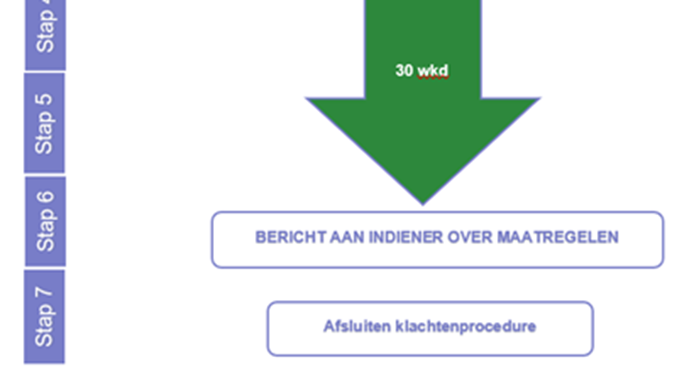 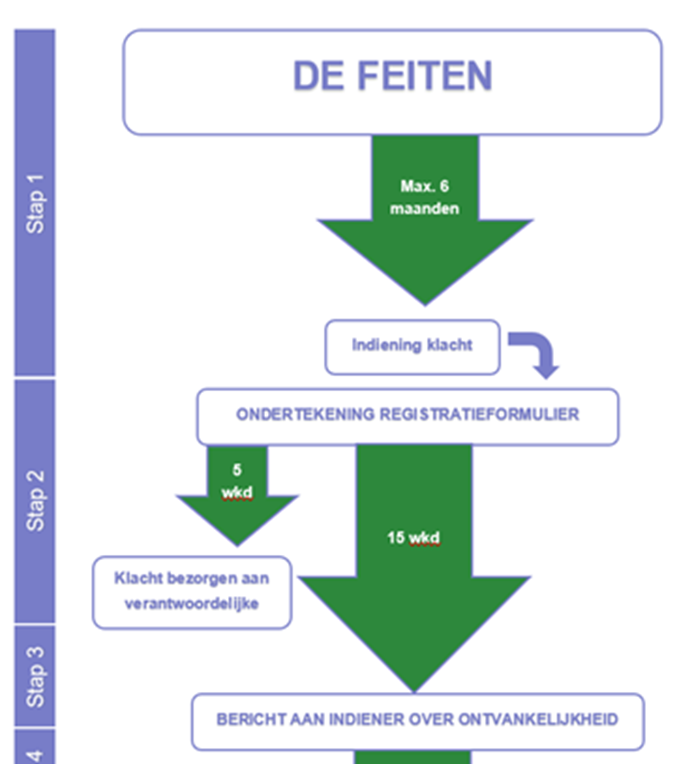 Deel 2: In te vullen door de verantwoordelijke klachtenprocedureVolgnummer:	                                           Klacht is: ontvankelijk / onontvankelijk(de reden/argumentatie vermelden bij “analyse”)In te vullen door de verantwoordelijke klachtenprocedureAnalyseFeedback indienerDatum:De indiener is:  tevreden / niet helemaal tevreden / niet tevredenDe indiener wenst:enkel ongenoegen te uiten over de voorgestelde oplossingenenkel aan te geven dat de problemen niet zijn opgelostandere / extra oplossingen, namelijk:………………………………………………Dossier afgesloten op: ………………………………………………..-----------------------------------------------------------------------------------------------------------------------------------------------Toe te voegen aan dit document (indien van toepassing):Kopie schriftelijk antwoord aan indiener m.b.t. ontvankelijkheidKopie schriftelijk antwoord aan indiener m.b.t. oplossingen en maatregelenSchriftelijke feedback van de indiener(Mogelijke vermeldingen: wat heeft zich wanneer voorgedaan, op welke dienstverlening/medewerker heeft de klacht betrekking, andere betrokkenen, betrokkenheid indiener, oorzaken en gevolgen + reeds ondernomen stappen door de indiener + wat zou er voor de indiener minimaal moeten veranderen opdat het ongenoegen/de ontevredenheid van de indiener weggenomen kan worden?)(Maak een analyse van de klacht. Formuleer eventueel een oplossing voor de klacht en bijhorende maatregelen; of reden van onontvankelijkheid)Ann VanhengelStafmedewerker algemeen beleidE	ann.vanhengel@saamolimburg.beM	0490 56 50 75SAAMO LimburgStafteamMarktplein 9/21, 3550 Heusden-Zolder3550 Heusden-Zolderwww.saamolimburg.be